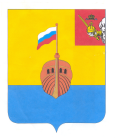 РЕВИЗИОННАЯ КОМИССИЯ ВЫТЕГОРСКОГО МУНИЦИПАЛЬНОГО РАЙОНА162900, Вологодская область, г. Вытегра, пр. Ленина, д.68тел. (81746)  2-22-03,  факс (81746) ______,       e-mail: revkom@vytegra-adm.ruЗАКЛЮЧЕНИЕна отчет об исполнении бюджета сельского поселения Анненское за 1 квартал 2022 года    03. 06.2022 г.                                                                                      г. ВытеграЗаключение Ревизионной комиссии Вытегорского муниципального района к отчету об исполнении бюджета сельского поселения Анненское (далее – бюджет поселения) за 1 квартал 2022 года подготовлено в соответствии с требованиями Бюджетного кодекса Российской Федерации, Положения о Ревизионной комиссии Вытегорского муниципального района.Анализ поступлений и фактического расходования бюджетных средств, произведён по данным отчёта об исполнении бюджета поселения за 1 квартал 2022 года, утвержденного постановлением Администрации сельского поселения Анненское от 29.04.2022 г № 36/1. Бюджет поселения на 2022 год утверждён решением Совета сельского поселения Анненское от 21.12.2021 года № 236 «О бюджете сельского поселения Анненское на 2022 год и плановый период 2023 и 2024 годов» (далее – решение о бюджете) по доходам в сумме 8324,6 тыс. рублей, по расходам в сумме 8324,6 тыс. рублей. Бюджет принят без дефицита.Исполнение основных характеристикЗа 1 квартал 2022 года в решение о бюджете изменения вносились 1 раз. В результате внесенных изменений плановые показатели бюджета поселения по расходам составили 8871,0 тыс. рублей (+ 546,4 тыс. рублей, или 19,6 %). Дефицит бюджета утвержден в сумме 546,4 тыс. рублей.   За отчетный период 2022 года в доход бюджета поселения поступило 1994,5 тыс. рублей, что составило 24,0 % от годового прогнозного плана. Расходы исполнены в объеме 1738,3 тыс. рублей, или на 19,6 % от годовых значений.По итогам исполнения бюджета за 1 квартал 2022 года сформировался профицит бюджета поселения в сумме 256,2 тыс. рублей. Доходы бюджета поселенияАнализ исполнения доходной части бюджета поселения по состоянию на 1 апреля 2022 года представлен в таблице:                                                                                            	              (тыс. рублей)За 1 квартал 2022 года в бюджет поселения поступило налоговых и неналоговых доходов в сумме 662,9 тыс. рублей, что составило 25,3 % от плана на год. Налоговые и неналоговые доходы представлены только налоговыми доходами. Неналоговые доходы не планировались и не поступали.  Налоговые доходы поступили в сумме 662,9 тыс. рублей, или на 25,3 % от годового уточнённого плана. Налоговые доходы составили:- земельный налог в сумме 551,9 тыс. рублей, или 27,1 % от плана на 2022 год, в том числе: земельный налог с организаций – 548,2 тыс. рублей, или 28,0 % от годового плана, земельный налог с физических лиц – 3,7 тыс. рублей, или 4,7 % от годового плана. По сравнению с аналогичным периодом 2021 года земельного налога поступило меньше на 381,3 тыс. рублей, или на 40,9 %; - налог на имущество физических лиц в сумме 11,5 тыс. рублей, или 5,4 % от плана на год. По сравнению с аналогичным периодом 2021 года налога поступило меньше на 22,9 тыс. рублей, или на 66,6 %.- налог на доходы физических лиц в сумме 98,8 тыс. рублей (26,6 % от плана на 2022 год), что больше на 42,5 тыс. рублей, или на 75,5 %, чем за 1 квартал 2021 года;  - доходы от поступления государственной пошлины поступили в объеме 0,7 тыс. рублей (14,0 % от плана на 2022 год). За 1 квартал 2021 года поступило госпошлины на сумму 2,3 тыс. рублей.           Доля налоговых и неналоговых доходов в общем объёме поступлений составила 33,2 %.               Безвозмездные поступления в отчетном периоде составили 1331,6 тыс. рублей, или 23,4 % от годовых плановых назначений, из них:        - дотации 1202,7 тыс. рублей (25,0 % от плана), в том числе:            дотации на поддержку мер по обеспечению сбалансированности бюджетов 182,4 тыс. рублей (25,0 % % от плана),                дотации на выравнивание бюджетной обеспеченности 1020,3 тыс. рублей (25,0 % от планового показателя);        - субсидии 76,7 тыс. рублей (13,4 % от плана), в том числе:                на организацию уличного освещения 76,7 тыс. рублей,         - субвенции 52,2 тыс. рублей (19,4 % от годового плана), в том числе:                на осуществление первичного воинского учета 52,2 тыс. рублей (19,5 % от годового плана).         Единая субвенция при годовом плановом показателе 2,0 тыс. рублей, безвозмездные поступления от негосударственных организаций при годовом плановом показателе 35,0 тыс. рублей и прочие безвозмездные поступления при годовом плановом показателе 11,5 тыс. рублей в отчетном периоде не поступали.               По сравнению с аналогичным периодом 2021 года безвозмездных поступлений поступило на 26,8 тыс. рублей, или на 2,0 % меньше. Доля безвозмездных поступлений в общем объеме доходов поселения составила 66,8 %.        Общий размер поступлений за 1 квартал текущего года уменьшился по сравнению с аналогичным периодом прошлого года на 390,1 тыс. рублей, или на 16,4 %.Анализ исполнения доходов бюджета сельского поселения Анненское по видам доходов за 1 квартал 2022 года представлен в приложении 1 к Заключению.  3.  Расходы бюджета поселенияРасходы бюджета за 1 квартал 2022 года составили 1738,3 тыс. рублей, или 19,6 % к годовым плановым назначениям. Анализ исполнения расходной части бюджета поселения за 1 квартал 2022 года представлен в таблице:                                                                                                           (тыс. рублей)                                                                                                                                                                                                                    По разделу 01 «Общегосударственные вопросы» исполнение годового плана составило 634,4 тыс. рублей, или 16,1 % к уточненным бюджетным назначениям. По сравнению с аналогичным периодом 2021 года объем расходов увеличился на 17,7 тыс. рублей, или на 2,9 %. Доля расходов раздела в общем объеме расходов поселения – 36,5 %.        По подразделу 0102 «Функционирование высшего должностного лица субъекта Российской Федерации и муниципального образования» расходы составили 133,6 тыс. рублей (2021 г. – 122,9 тыс. рублей), или 17,3 % от годовых бюджетных назначений. Расходы направлены на содержание главы муниципального образования (выплаты заработной платы, включая уплату налогов и взносы в фонды).         По подразделу 0104 «Функционирование Правительства Российской Федерации, высших исполнительных органов государственной власти субъектов Российской Федерации, местных администраций» расходы составили 411,7 тыс. рублей, или 17,8 % от плана.          Расходы по данному подразделу составили:        - расходы на обеспечение деятельности органов местного самоуправления – 384,1 тыс. рублей (17,4 % от плана), в том числе: расходы на выплаты персоналу составили 212,9 тыс. рублей, на закупку товаров, работ, услуг – 170,2 тыс. рублей, на уплату налогов, сборов, иных платежей – 1,0 тыс. рублей;        - межбюджетные трансферты, перечисляемые в бюджет района на осуществление отдельных полномочий администрацией района в соответствии с заключенными соглашениями – 27,6 тыс. рублей.        Бюджетные назначения по подразделу 0106 «Обеспечение деятельности финансовых, налоговых и таможенных органов и органов финансового (финансово-бюджетного) надзора» исполнены в объеме 89,1 тыс. рублей, или на 25,0 %. Расходы по данному подразделу были направлены на обеспечение отдельных полномочий за счет средств поселения в соответствии с заключенными соглашениями, в том числе: на обеспечение деятельности финансовых органов – 66,6 тыс. рублей, на обеспечение полномочий по внешнему контролю – 22,5 тыс. рублей.                       Расходы по подразделу 0113 «Другие общегосударственные вопросы» при годовом плановом показателе 479,3 тыс. рублей в отчетном периоде не исполнены. За 1 квартал2022 года финансирование расходов из Резервного фонда не производилось.  По разделу 02 «Национальная оборона» исполнение годового планового показателя составило 52,2 тыс. рублей, или 19,5 %. К аналогичному периоду прошлого года исполнение составило 146,6 % (+16,6 тыс. рублей).        Расходы произведены по подразделу 0203 «Мобилизационная и вневойсковая подготовка» за счет субвенции из федерального бюджета на осуществление первичного воинского учета. Средства направлены на выплаты персоналу.          Бюджетные назначения по разделу 03 «Национальная безопасность и правоохранительная деятельность» исполнены в сумме 69,8 тыс. рублей, или на 49,9 % от плана на год. Расходы по данному разделу осуществлялись по подразделу 0310 «Защита населения и территории от чрезвычайных ситуаций природного и техногенного характера, пожарная безопасность». Средства направлены на мероприятия по организации и осуществлению мер противопожарной безопасности. По разделу 04 «Национальная экономика» расходы в отчетном периоде при годовом плановом показателе 50,0 тыс. рублей не исполнялись.         Бюджетные назначения по разделу 05 «Жилищно-коммунальное хозяйство» исполнены в объеме 275,2 тыс. рублей, или на 22,6 % от плана.         По сравнению с аналогичным периодом 2021 года объем расходов уменьшился на 20,0 тыс. рублей, или на 6,8 %. Доля расходов в общем объеме расходов бюджета поселения составила 15,8 %.         По подразделу 0502 «Коммунальное хозяйство» расходы исполнены в объеме 19,5 тыс. рублей, или на 3,4 % от плана. Средства (субсидия из областного бюджета) были направлены на организацию уличного освещения.          По подразделу 0503 «Благоустройство» расходы исполнены в объеме 255,7 тыс. рублей, или на 39,7 % от плана. Средства были направлены:          - на организацию уличного освещения в населенных пунктах поселения – 194,3 тыс. рублей (58,9 % от плана);         -  на прочие мероприятия по благоустройству – 61,4 тыс. рублей (22,6 % от плана).              По разделу 08 «Культура, кинематография» исполнение расходов за 1 квартал 2022 года составило 23,9 %, или 377,3 тыс. рублей. К аналогичному периоду прошлого года исполнение составило 104,8 % (+17,3 тыс. рублей). Доля расходов раздела в общих расходах бюджета составляет – 21,7 %. Расходы исполнены по подразделу 0801 «Культура». Расходы составили межбюджетные трансферты, перечисляемые из бюджета поселения в бюджет района на осуществление администрацией района полномочий в сфере культуры по соглашению.По подразделу 0804 «Другие вопросы в области культуры, кинематографии» при годовом плановом показателе 69,0 тыс. рублей расходы не исполнены.  По разделу 10 «Социальная политика» расходы за 1 квартал составили 70,5 тыс. рублей, или 16,7 % от плана на год. Расходы исполнены по подразделу 1001 «Пенсионное обеспечение». Денежные средства направлены на доплату к пенсии бывшим главам поселения. К аналогичному периоду прошлого года исполнение составило 100,0 %. По разделу 11 «Физическая культура и спорт» исполнение расходов по состоянию на 01.04.2022 года составило 258,9 тыс. рублей, или на 20,6 % от плана. Расходы составили межбюджетные трансферты, перечисляемые из бюджета поселения в бюджет района на осуществление администрацией района полномочий в сфере физической культуры и спорта по соглашению. К аналогичному периоду прошлого года расходы исполнены на 92,7 % (- 20,4 тыс. рублей).В отчетном периоде расходы на социальную сферу составили 706,7 тыс. рублей, или 40,7 % от общего объема расходов (в 2021 году 709,8 тыс. рублей).По сравнению с аналогичным периодом 2021 года объем расходов бюджета поселения увеличился на 17,4 тыс. рублей, или на 1,0 %.         Анализ исполнения расходов бюджета сельского поселения Анненское по разделам, подразделам за 1 квартал 2022 года представлен в приложении 2 к Заключению.                        4. Реализация целевых программ.В 2022 году бюджет поселения исполняется в рамках 2 муниципальных программ. Решением о бюджете (от 21.12.2021 № 236) на реализацию программной части бюджета предусмотрены бюджетные ассигнования в размере 1085,9 тыс. рублей, или 13,0 % от общего утвержденного объема расходов поселения. В отчетном периоде объем финансирования на реализацию мероприятий муниципальной программы увеличен на 271,1 тыс. рублей, или на 25,0 % и составил 1357,0 тыс. рублей, или 15,3 % от общего утвержденного объема расходов поселения. Исполнение расходов бюджета сельского поселения Анненское по муниципальным программам за 1 квартал 2022 года отражено в таблице:                                                                                                                                        (тыс. рублей)За 1 квартал 2022 года исполнение бюджета по муниципальным программам составляет 345,0 тыс. рублей, или 25,4 % от уточненного плана на год. Доля программного финансирования в общих расходах поселения в отчетном периоде составила 19,8 %. Реализация муниципальных программ в отчетном периоде осуществлялась по 2 разделам из 8 составляющих структуру расходов бюджета поселения. По разделу «Национальная безопасность и правоохранительная деятельность» расходы в рамках программы составили 69,8 тыс. рублей, по разделу «Жилищно – коммунальное хозяйство» программные расходы исполнены в сумме 275,2 тыс. рублей.                                    5.  Дефицит бюджета поселения.         Решением Совета сельского поселения Анненское от 21.12.2021 г. № 236 «О бюджете сельского поселения Анненское на 2022 год и плановый период 2023 и 2024 годов» бюджет на 2022 год утвержден бездефицитный. В результате внесенных изменений в плановые показатели по расходам дефицит бюджета утвержден в объеме 546,4 тыс. рублей. Источниками финансирования дефицита бюджета являются изменение средств на счетах бюджета по состоянию на 01.01.2022 года. Утвержденный объем дефицита соответствует нормам статьи 92.1 Бюджетного кодекса Российской Федерации. По итогам исполнения бюджета за 1 квартал 2022 года сложился профицит бюджета в объёме 256,2 тыс. рублей.           Выводы и предложения.        Отчет об исполнении бюджета сельского поселения Анненское за 1 квартал 2022 года представлен в Совет сельского поселения Анненское в соответствии с Положением «О бюджетном процессе в сельском поселении Анненское», утвержденным решением Совета сельского поселения Анненское от 20.04.2016г.  № 182 (с изменениями). Данные отчета достоверно и полно отражают исполнение основных характеристик бюджета поселения за 1 квартал 2022 года.         Бюджет за 1 квартал 2022 года выполнен по доходам на сумму 1994,5 тыс. рублей, или на 24,0 % от годового плана, расходы исполнены на сумму 1738,3 тыс. рублей, или на 19,6 % от плана, установленного на текущий год.         Бюджет поселения за 1 квартал 2022 года исполнен с профицитом в объеме 256,2 тыс. рублей.           По сравнению с аналогичным периодом прошлого года общий размер поступлений за 1 квартал текущего года уменьшился по сравнению с аналогичным периодом прошлого года на 390,1 тыс. рублей, или на 16,4 %, объем расходов бюджета поселения увеличился на 17,4 тыс. рублей, или на 1,0 %.               Ревизионная комиссия Вытегорского муниципального района предлагает представленный отчет об исполнении бюджета сельского поселения Анненское за 1 квартал 2022 года к рассмотрению с учетом подготовленного анализа.Аудитор Ревизионной комиссии                                                   О.Е. НестероваНаименование показателяИсполнено на01.04.20212022 год2022 год2022 годНаименование показателяИсполнено на01.04.2021Уточненныйгодовой планИсполнено на     01.04.2022% исполнения к годовому плану,%Доходы бюджета - итого2384,68324,61994,524,0Налоговые доходы1026,22624,0662,925,3Неналоговые доходы0,00,00,0-Налоговые и неналоговые доходы1026,22624,0662,925,3Безвозмездные поступления 1358,4       5700,61331,623,4Дотации 1197,24810,91202,725,0Субсидии 125,6573,576,713,4Субвенции 35,6269,752,719,4Безвозмездные поступления от негосударственных организаций 35,00,0-Прочие безвозмездные поступления11,50,0-НаименованиеИсполнено за 1 квартал 2021 года2022 год2022 год2022 год2022 годНаименованиеИсполнено за 1 квартал 2021 годаУточненный годовой планИсполнено% исполнения к уточненному бюджету% исполнения к уровню 2021 года123456Общегосударственные вопросы616,73936,3634,416,1%102,9%Национальная оборона35,6267,752,219,5%146,6%Национальная безопасность и правоохранительная деятельность63,6140,069,849,9%109,7%Национальная экономика0,050,00,00,0%#ДЕЛ/0!Жилищно-коммунальное хозяйство295,21217,0275,222,6%93,2%Культура, кинематография360,01578,1377,323,9%104,8%Социальная политика70,5423,070,516,7%100,0%Физическая культура и спорт279,31258,9258,920,6%92,7%Итого1720,98871,01738,319,6%101,0%№ п/пНазвание муниципальной программы Утверждено на 2022 год Исполнено за 1 квартал 2022 года % исполнения МП Удельный вес в общем объеме расходов поселения 1Благоустройство территории сельского поселения Анненское на 2022 - 2025 годы1217,0275,222,6%15,8%2Обеспечение пожарной безопасности на территории сельского поселения Анненское на 2022-2025 годы140,069,849,9%4,0%Итого 1357,0345,025,4%19,8%